Good descriptions of the products:In category Jewelry & Bijouterie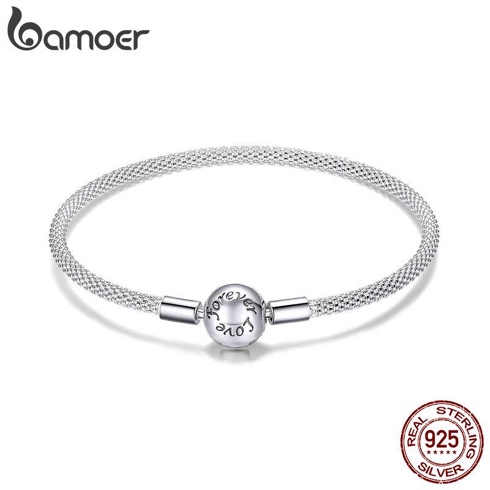 Material: 925 Sterling SilverMain Stone: Cubic Zirconia Closure Type: Hidden-safety clasp Chain Type: Snake Chain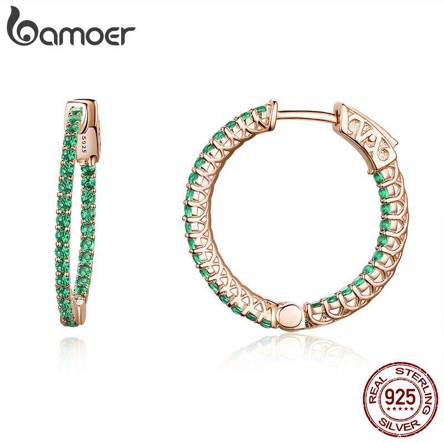 Material: Sterling Silver 925Main Stone: ZirconSize: 2.6*0.2cmWeight: 4.7 gClosure Type: 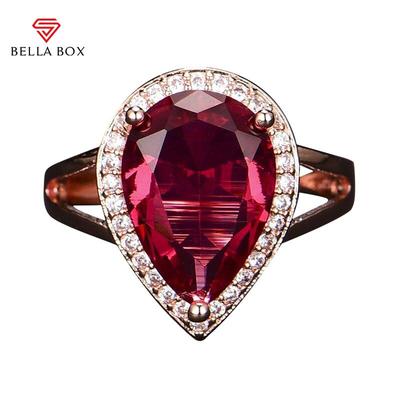 Ring Size: Adjustable Material: Copper Alloy Main Stone: Zircon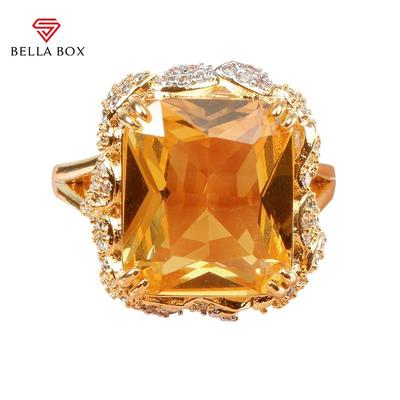 Material: Copper Alloy Main Stone: Zircon Stone Shape: SquareSizes: US Size 6(Dia): 16.5mm/0.65" US Size 7(Dia): 17.3mm/0.68"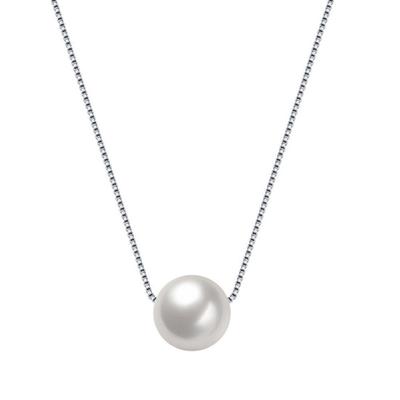 Material: 925 SilverMain Stone: Faux Pearl Necklace Length: 40cm/15.76" Extension Length: 2cm/0.79" 